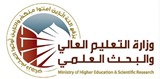 جدول الدروس الاسبوعيجدول الدروس الاسبوعي	توقيع الاستاذ :						توقيع العميد :Course Weekly OutlineCourse  weekly Outline	Instructor Signature:					Dean Signature:الاسملبنى عبد الرسول مجيدلبنى عبد الرسول مجيدلبنى عبد الرسول مجيدلبنى عبد الرسول مجيدلبنى عبد الرسول مجيدالبريد الالكترونيLubna.alsarraf@ uokufa.edu.iqLubna.alsarraf@ uokufa.edu.iqLubna.alsarraf@ uokufa.edu.iqLubna.alsarraf@ uokufa.edu.iqLubna.alsarraf@ uokufa.edu.iqاسم المادةعلم النفس الاجتماعيعلم النفس الاجتماعيعلم النفس الاجتماعيعلم النفس الاجتماعيعلم النفس الاجتماعيمقرر الفصلاهداف المادةالتعرف على علاقة الفرد بالمجتمع ومدى تأثير كلا منهما على الاخر، ودراسة سلوكيات الافراد وهم مجتمعون التعرف على علاقة الفرد بالمجتمع ومدى تأثير كلا منهما على الاخر، ودراسة سلوكيات الافراد وهم مجتمعون التعرف على علاقة الفرد بالمجتمع ومدى تأثير كلا منهما على الاخر، ودراسة سلوكيات الافراد وهم مجتمعون التعرف على علاقة الفرد بالمجتمع ومدى تأثير كلا منهما على الاخر، ودراسة سلوكيات الافراد وهم مجتمعون التعرف على علاقة الفرد بالمجتمع ومدى تأثير كلا منهما على الاخر، ودراسة سلوكيات الافراد وهم مجتمعون التفاصيل الاساسية للمادةالتعرف على علم النفس وفروعه ومعنى السلوك والاستجابة والمثير ومدارس علم النفس واهم المناهج له والدوافع والقيم والعادات ..الخالتعرف على علم النفس وفروعه ومعنى السلوك والاستجابة والمثير ومدارس علم النفس واهم المناهج له والدوافع والقيم والعادات ..الخالتعرف على علم النفس وفروعه ومعنى السلوك والاستجابة والمثير ومدارس علم النفس واهم المناهج له والدوافع والقيم والعادات ..الخالتعرف على علم النفس وفروعه ومعنى السلوك والاستجابة والمثير ومدارس علم النفس واهم المناهج له والدوافع والقيم والعادات ..الخالتعرف على علم النفس وفروعه ومعنى السلوك والاستجابة والمثير ومدارس علم النفس واهم المناهج له والدوافع والقيم والعادات ..الخالكتب المنهجيةلا توجدلا توجدلا توجدلا توجدلا توجدالمصادر الخارجيةاصول علم النفس ، د. احمد عزت راجح، 1973، الاسكندريةعلم النفس الاجتماعي، د. احمد عبد العزيز سلامة واخرون، 1974، دار النهضة العربية، مصر.المرشد في علم النفس الاجتماعي، د. عبد الحميد محمد الهاشمي، 2008، دار الشروق، جدة.علم النفس الاجتماعي، د. وليم و.لامبرت واخرون، ترجمة: د. سلوى الملا، دار الشروق، 1993.اصول علم النفس ، د. احمد عزت راجح، 1973، الاسكندريةعلم النفس الاجتماعي، د. احمد عبد العزيز سلامة واخرون، 1974، دار النهضة العربية، مصر.المرشد في علم النفس الاجتماعي، د. عبد الحميد محمد الهاشمي، 2008، دار الشروق، جدة.علم النفس الاجتماعي، د. وليم و.لامبرت واخرون، ترجمة: د. سلوى الملا، دار الشروق، 1993.اصول علم النفس ، د. احمد عزت راجح، 1973، الاسكندريةعلم النفس الاجتماعي، د. احمد عبد العزيز سلامة واخرون، 1974، دار النهضة العربية، مصر.المرشد في علم النفس الاجتماعي، د. عبد الحميد محمد الهاشمي، 2008، دار الشروق، جدة.علم النفس الاجتماعي، د. وليم و.لامبرت واخرون، ترجمة: د. سلوى الملا، دار الشروق، 1993.اصول علم النفس ، د. احمد عزت راجح، 1973، الاسكندريةعلم النفس الاجتماعي، د. احمد عبد العزيز سلامة واخرون، 1974، دار النهضة العربية، مصر.المرشد في علم النفس الاجتماعي، د. عبد الحميد محمد الهاشمي، 2008، دار الشروق، جدة.علم النفس الاجتماعي، د. وليم و.لامبرت واخرون، ترجمة: د. سلوى الملا، دار الشروق، 1993.اصول علم النفس ، د. احمد عزت راجح، 1973، الاسكندريةعلم النفس الاجتماعي، د. احمد عبد العزيز سلامة واخرون، 1974، دار النهضة العربية، مصر.المرشد في علم النفس الاجتماعي، د. عبد الحميد محمد الهاشمي، 2008، دار الشروق، جدة.علم النفس الاجتماعي، د. وليم و.لامبرت واخرون، ترجمة: د. سلوى الملا، دار الشروق، 1993.تقديرات الفصلالفصل الدراسيالغيابالامتحانات اليوميةالمشروعالامتحان النهائيتقديرات الفصل30%10%10%-50%معلومات اضافيةالاسبوعالتاريخالمادة النظريةالمادة العلميةالملاحظات118-20/10تعريف علم النفس225-27/10مقدمة وتعريف عن الاستجابة والمثير31-3/11اهداف علم النفس48-10/11تعريف ومقدمة عن علم النفس الاجتماعي514-16/11علم النفس الاجتماعي وعلاقته بالعلوم الاخرى621-23/11تاريخ التفكير النفسي الاجتماعي728-30/11اهم العلماء في مجال الدراسات النفسية الاجتماعية85-7/12العوامل التي تؤثر على سلوك الانسان وتسبب الفروق الفردية912-14/12مدارس علم النفس المعاصرة1019-21/12اهم مناهج البحث في علم النفس الاجتماعي1126-28/12الدافعية والدوافع122-4/1تصنيف الدوافع139-10/1الدوافع الاولية1416-18/1الدوافع الاجتماعية1523-25/1التنشئة الاجتماعية1613-15/2مؤسسات التنشئة الاجتماعيةعطلة نصف السنةعطلة نصف السنةعطلة نصف السنةعطلة نصف السنةعطلة نصف السنة22/2المعايير الاجتماعية1727-29/2التماسك النفسي الاجتماعي185-7/3القيم1912-14/3الصراع والازمات النفسية الاجتماعية2019-21/3السياق الاجتماعي لتكوين الشخصية2126-28/3العدوانية222-4/4التقليد 239-11/4الاتجاهات الاجتماعية2416-18/4وظائف الاتجاهات2523-25/4قياس الاتجاهات2630/4-7/5العلاقات العنصرية والتعصب2714-16/5نظريات التعصب2821-23/5الفرد في المواقف الاجتماعية2928-28/5القيادة30Course InstructorLubna Abd Al-Rassoul MajeedLubna Abd Al-Rassoul MajeedLubna Abd Al-Rassoul MajeedLubna Abd Al-Rassoul MajeedLubna Abd Al-Rassoul MajeedE_mailLubna.alsarraf@ uokufa.edu.iq Lubna.alsarraf@ uokufa.edu.iq Lubna.alsarraf@ uokufa.edu.iq Lubna.alsarraf@ uokufa.edu.iq Lubna.alsarraf@ uokufa.edu.iq TitleSocial PsychologySocial PsychologySocial PsychologySocial PsychologySocial PsychologyCourse Coordinator\\\\\Course ObjectiveIdentify the relationship of the individual to society and the impact of both of them on the other, and to study the behavior of individuals who are gatheredIdentify the relationship of the individual to society and the impact of both of them on the other, and to study the behavior of individuals who are gatheredIdentify the relationship of the individual to society and the impact of both of them on the other, and to study the behavior of individuals who are gatheredIdentify the relationship of the individual to society and the impact of both of them on the other, and to study the behavior of individuals who are gatheredIdentify the relationship of the individual to society and the impact of both of them on the other, and to study the behavior of individuals who are gatheredCourse DescriptionIdentification of psychology and its branches and the meaning of behavior and response and exciting and schools of psychology and the most important approaches his motives, values, habits, etc. ..Identification of psychology and its branches and the meaning of behavior and response and exciting and schools of psychology and the most important approaches his motives, values, habits, etc. ..Identification of psychology and its branches and the meaning of behavior and response and exciting and schools of psychology and the most important approaches his motives, values, habits, etc. ..Identification of psychology and its branches and the meaning of behavior and response and exciting and schools of psychology and the most important approaches his motives, values, habits, etc. ..Identification of psychology and its branches and the meaning of behavior and response and exciting and schools of psychology and the most important approaches his motives, values, habits, etc. ..Textbook\\\\\References1. The origins of psychology, d. Ahmed Ezzat Rajah ,1973, Alexandria
2. Social Psychology, d. Ahmed Abdel Aziz Salama et al., 1974, the Arab Renaissance Publishing House, Egypt.
3. leader in social psychology, d. Abdul Hamid Muhammad al-Hashimi, 2008, the Sunrise House, Jeddah.
4. Social Psychology, d. William .lambert et al., Translation: d. Salwa Al-Mulla, Sunrise House ,1993.1. The origins of psychology, d. Ahmed Ezzat Rajah ,1973, Alexandria
2. Social Psychology, d. Ahmed Abdel Aziz Salama et al., 1974, the Arab Renaissance Publishing House, Egypt.
3. leader in social psychology, d. Abdul Hamid Muhammad al-Hashimi, 2008, the Sunrise House, Jeddah.
4. Social Psychology, d. William .lambert et al., Translation: d. Salwa Al-Mulla, Sunrise House ,1993.1. The origins of psychology, d. Ahmed Ezzat Rajah ,1973, Alexandria
2. Social Psychology, d. Ahmed Abdel Aziz Salama et al., 1974, the Arab Renaissance Publishing House, Egypt.
3. leader in social psychology, d. Abdul Hamid Muhammad al-Hashimi, 2008, the Sunrise House, Jeddah.
4. Social Psychology, d. William .lambert et al., Translation: d. Salwa Al-Mulla, Sunrise House ,1993.1. The origins of psychology, d. Ahmed Ezzat Rajah ,1973, Alexandria
2. Social Psychology, d. Ahmed Abdel Aziz Salama et al., 1974, the Arab Renaissance Publishing House, Egypt.
3. leader in social psychology, d. Abdul Hamid Muhammad al-Hashimi, 2008, the Sunrise House, Jeddah.
4. Social Psychology, d. William .lambert et al., Translation: d. Salwa Al-Mulla, Sunrise House ,1993.1. The origins of psychology, d. Ahmed Ezzat Rajah ,1973, Alexandria
2. Social Psychology, d. Ahmed Abdel Aziz Salama et al., 1974, the Arab Renaissance Publishing House, Egypt.
3. leader in social psychology, d. Abdul Hamid Muhammad al-Hashimi, 2008, the Sunrise House, Jeddah.
4. Social Psychology, d. William .lambert et al., Translation: d. Salwa Al-Mulla, Sunrise House ,1993.Course AssessmentTerm TestsLaboratoryQuizzesProjectFinal ExamCourse Assessment30%10%10%\50%General NotesweekDateTopics CoveredLab. Experiment AssignmentsNotes118-20 / 10Definition of Psychology225-27 / 10Introduction and definition responding and exciting
Targets Psychology31-3 / 11Definition and Introduction to Social Psychology48-10 / 11
Social Psychology and its relationship to other sciences
Date of psycho-social thinking514-16 / 11The most important scientists in the field of social psychological studies The most important scientists in the field of social psychological studies621-23 / 11
Factors that affect human behavior and cause individual differences728-30 / 11Schools of contemporary psychology85-7 / 12The most important research methods in social psychology912-14 / 12Schools of contemporary psychology1019-21 / 12The most important research methods in social psychology1126-28 / 12Motivation and motivations122-4 / 1Classification of motives139-10 / 1Initial motivations1416-18 / 1Social motives1523-25 / 1Socialization1613-15 / 2Socialization institutions1727-29 / 2Psycho-social cohesion185-7 / 3Values1912-14 / 3Conflict psychological and social crises2019-21 / 3The social context of personal formation2126-28 / 3Aggressive222-4 / 4Tradition239-11 / 4Social trends2416-18 / 4Functions trends2523-25 / 4Measuring trends2604/30 to 05/07Racism and Intolerance Relations2714-16 / 5Theories intolerance2821-23 / 5The individual in social attitudes2928-28 / 5Command30